О внесении изменений в постановление администрации г. Канска от 08.06.2018 № 532 В соответствии с распоряжением администрации г. Канска от 07.12.2017 года № 682 «Об утверждении перечня культурно-массовых мероприятий, проводимых в 2018 году в рамках исполнения муниципального задания ГДК г. Канска», с пунктом 12 календарного плана культурно-массовых мероприятий на 2018 год, утвержденного приказом Отдела культуры администрации г. Канска от 09.01.2018 № 01-ОД «Об утверждении календарного плана культурно-массовых мероприятий на 2018 год», руководствуясь статьями 30, 35 Устава города Канска, ПОСТАНОВЛЯЮ: 1.	Внести в постановление администрации г. Канска от 08.06.2018 № 532 «О проведении мероприятия, посвященного Дню поселка Строителей» следующие изменения:1.1. П. 4. Программы мероприятия, посвященного Дню поселка Строителей 23.06.2018 года, в следующей редакции10. Ведущему специалисту Отдела культуры администрации г. Канска (Н.А. Велищенко) разместить данное постановление на официальном сайте муниципального образования город Канск в сети Интернет, в газете «Канский вестник».11. Контроль за исполнением настоящего постановления возложить на первого заместителя главы города по вопросам жизнеобеспечения (П.Н. Иванец), заместителя главы города по социальной политике (Н.И. Князева) в пределах компетенции.12. Постановление вступает в силу со дня подписания.Исполняющий обязанности главы города Канска                                                                                  П.Н.Иванец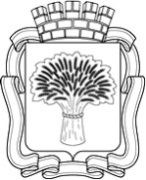 Российская ФедерацияАдминистрация города Канска
Красноярского краяПОСТАНОВЛЕНИЕРоссийская ФедерацияАдминистрация города Канска
Красноярского краяПОСТАНОВЛЕНИЕРоссийская ФедерацияАдминистрация города Канска
Красноярского краяПОСТАНОВЛЕНИЕРоссийская ФедерацияАдминистрация города Канска
Красноярского краяПОСТАНОВЛЕНИЕ20.06.2018 г.№5524.Концерт приглашенного коллективаСцена около ДК «Строитель»21.00-23.00ГДК г. Канска (Е.А. Лычковская)